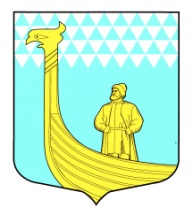 АДМИНИСТРАЦИЯМУНИЦИПАЛЬНОГО ОБРАЗОВАНИЯВЫНДИНООСТРОВСКОЕ СЕЛЬСКОЕ ПОСЕЛЕНИЕВолховский муниципальный район Ленинградская областьдеревня Вындин Островул. Школьная, д. 1 а    П  О  С  Т  А  Н  О  В  Л  Е  Н  И Еот  «10 »  июля  2019 года						 №   86                                                   Об утверждении норматива средней рыночной стоимости одного квадратного метра общей площади жилья на территории МО Вындиноостровское сельское поселение Волховского муниципального района Ленинградской области	Руководствуясь методическими рекомендациями по определению  норматива  стоимости  одного квадратного метра общей площади жилья в муниципальных образованиях Ленинградской области и стоимости одного квадратного метра общей площади жилья в сельской местности Ленинградской области, утвержденными Распоряжением комитета по строительству Ленинградской области  от 04.12.2015 года № 552 «О мерах по обеспечению осуществления полномочий комитета по строительству Ленинградской области по  расчету размера  субсидий и социальных выплат, предоставляемых за счет средств областного бюджета Ленинградской области в рамках реализации на территории Ленинградской области  федеральных целевых программ и государственных программ Ленинградской  областипостановляю:    1. Утвердить на третий квартал 2019 года норматив средней рыночной стоимости одного квадратного метра общей площади жилья по МО Вындиноостровское сельское поселение Волховского муниципального района Ленинградской области  в размере 37 043 (тридцать семь тысяч сорок три ) рублей (Приложение).    2. Настоящее постановление вступает в силу на следующий день после даты его официального опубликования.    3. Контроль за исполнением настоящего постановления оставляю за собой.Глава администрации							Тимофеева М.А.  Приложение                                                                              к постановлению главы администрации                                                              МО Вындиноостровское сельское поселение                                                                                          «09»июля  2019 г.№______ Определение норматива средней рыночной стоимости  1 кв. метра общей площади жилья по муниципальному образованию   Вындиноостровское сельское поселение на третий квартал 2019 года1. Расчет норматива средней рыночной стоимости одного квадратного метра общей площади жилья на территории муниципального образования Вындиноостровское сельское поселение используются следующие исходные данные:- стоимость одного квадратного метра площади жилья на территории поселения, городского округа Ленинградской области согласно договорам на приобретение (строительство) жилых помещений на территории соответствующего муниципального образования, представленным участниками жилищных программ, действующих на территории Ленинградской области (Ст_дог);- стоимость одного квадратного метра площади жилья на территории поселения, городского округа Ленинградской области согласно  сведениям кредитных организаций (банков), предоставленным официально или опубликованным в средствам массовой информации, применительно к территории соответствующего муниципального (Ст_кред);- стоимость одного квадратного метра площади жилья на территории поселения, городского округа Ленинградской области согласно  сведениям застройщиков, осуществляющих строительство на территории соответствующего муниципального (Ст_строй);- стоимость одного квадратного метра площади жилья на территории поселения, городского округа Ленинградской области согласно  сведениям от подразделений территориального органа Федеральной службы государственной статистики по  Ленинградской области  (Ст_стат).-  коэффициент, учитывающий долю затрат покупателя,  направленную на оплату риэлторов, нотариусов, кредитных – 0,92; - количество показателей,  используемых при расчете (N) – 4;– коэффициент-дефлятор (индекс  потребительских цен -  100,6.2. Расчет норматива  средней рыночной стоимости одного квадратного метра общей площади жилья на территории муниципального образования Вындиноостровское сельское поселение производится по формуле:                      Ст дог х 0,92  + Ст  кред х 0,92+  Ст стат +Ст строй Ср квм = _________________________________________________=                                                                                                                 N        34390 х 0,92 + 20000 х 0,92  + 51567  + 45685	               = ---------------------------------------------------------------- =  36823  руб.                                                          4                                                                  СТ квм = СР_квм х К_дефл  =  36823 х 100,6 = 37043  руб.